 LITHUANIAN ACADEMY OF MUSIC AND THEATRE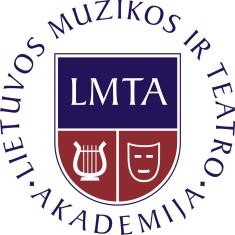 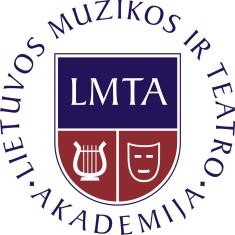 Q U E S T I O N N A I R E for the applicant to art doctoral studiesPlease for Foto Name Surname Personal Code Nationality Passport (Personal Identity Card) series _____ Nr. __________________________________________ Passport (Personal Identity Card) series _____ Nr. __________________________________________ Passport (Personal Identity Card valid tillPassport (Personal Identity Card valid tillMain employer ______________________________________________________________________ Address ___________________________________________________________________________ Position ___________________________________________________________________________ Main employer ______________________________________________________________________ Address ___________________________________________________________________________ Position ___________________________________________________________________________ Residence Address:Residence Address:Phone No. Email: Bank Name Bank Account No. Education Name of Education InstitutionGraduation (year/month/day)  Number of Diploma.  Speciality, QualificationSpeciality, QualificationDate of Questionnaire Completion Signature Admitted to the art doctoral studies20..... m. ....................................................... d. Graduated from the art doctoral studies20..... m. .................................................................... d. 